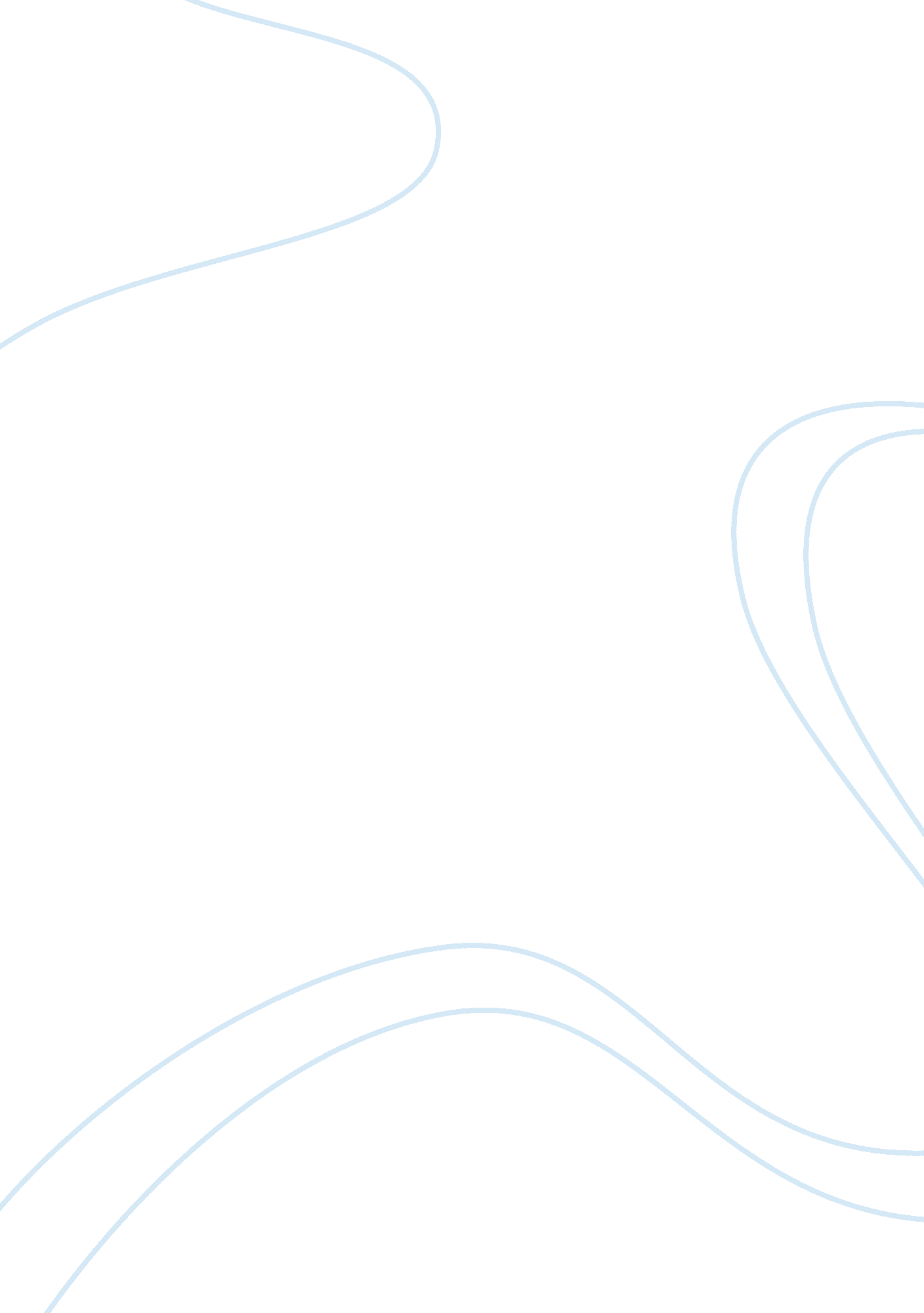 Beethoven with his circle of relatives, in a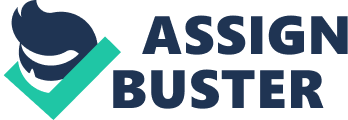 Beethoven was born in Bonn, Germany to a family ofmusicians. His name was given after his granddad, who was Flemish and moved toBonn in 1732. He was a bass player, and starting in 1761, he moved in thedirection of turning into maestro of the chapel. Beethoven’s father, (absolutely gifted) Johann, wasincapable of being a tremendous impact on his genius son’s schooling, and atinstances, he became outright prejudicial. In 1767, Johann married Maria-Magdalena Kewerich, thedaughter of the chief cook at the Coblenz court. She became a nineteen-year-oldwidow. Maria-Magdalena became one of the most radiant figures in Beethoven’sadolescence. Ludwig spent the primary years of his adolescencetogether with his circle of relatives, in a harmonious and fruitfulenvironment. Johann Beethoven had an excellent economic state of affairs at thetime, despite the fact that rather moderate. When Ludwig became five, the Beethoven family moved toRhine Street, within the residence of a baker named Fischer. The Rhine’s properfinancial institution revealed itself before the widows of the residence, withits small villages and fields, in addition to the seven mountains growing inadvance. Ludwig was absolutely captured, on occasion, in a deep meditation uponsearching at the spectacular river. At the same time as an infant, he stood aside throughan extraordinary capacity to focus and through his introvert nature. One oughtto no longer photograph Ludwig as a self-encased melancholic; he became alively teenager no longer a whole lot unique from other scoundrels his age. Until the age of ten, Ludwig went to primary school; however, the years he truly spent in school gave him little understanding. He could notfurther his research because of his households’ bad economic status. By the age of twelve, his research lacked anysystematic organization. Among his instructors, there has been one of thecourts musicians, an Eden, accompanied by actor Tobias Pfeifer and Franciscanmonk Willibald Koch. In March 1778, Johann pressured Ludwig to hold aconcert in Kolen. At that point Beethoven was eight years old. Beethoven unearths his first actual instructor in1782, Christian-Gottlob Neefe, the musical director of the national theatre inBonn. As a true scholar, Neefe have become a mentor for Beethoven, displayinghim the development ideas of his century. After leaving Bonn, Beethoven reached Vienna preparedto set brand new lifestyles for himself. It takes him round three months tosettle all of the preparations (lodging, his piano, and the preparations withHaydn), Beethoven’s new trainer. Training with Haydn lasted for over a year, and were completed as soon as the latter left London. It appears that evidentlydespite the fact that their relationship began out as affectionate, the dearthof time and Haydn’s age, mixed with Beethoven’s mood, dwindled the quality intheir classes. In his first years in Vienna, Beethoven manages tomake his call known in musical circles. He often held concerts for theAristocracy of the time. He had particularly closer relations to Prince KarlLichowski and certain van Swieten. After completing his training with Haydn, the composer begins to study with Johann Schenk, Alois Foster, Johann-Georg Allbrechtsberger, and Antonio Salieri, with whom he became friends. Beethoven became a pupil ofVienna’s finest pedagogues at that point. Mozart and Haydn, his finest predecessors, served as aparadigm of innovative work within the new path of Classicism. Allbrechtsbergervery well taught him the art of counterpoint, which delivered Beethoven hisglory. Salieri taught the younger composer the creative topics of the bourgeoismusical tragedy. Alois Foster taught him the art of composition with quartets. The genius musician voraciously absorbed no longer most effective therevolutionary tune of his time, however also the richest innovative experienceof the maximum erudite contemporary composers. Beethoven’s reputation was developing through the day, on March twenty ninth-thirtieth, 1795, Beethoven was invited to his first” Academy”, December sixteenth, 1795, regardless of the stressfulrelationship between the two. in the same duration, Beethoven had satisfactionof yet another victory. For the artist’s annual ball, Vienna’s most acclaimedcomposers wrote dances waltz, ecossaise, German dances, quadrille, minuet, andso forth. The dances of Haydn, Kozeluch, Dittersdorf and others have been ahit, however were by no means done twice. Beethoven’s dances, written in 1795, had been very a good deal precious- after years they had been reiterated withthe same fulfillment, and, they had been even published in transcripts forpiano. In February 1796, Beethoven went on excursion inPrague and Berlin, observed by Prince Linhnowsky. He became very a success inboth cities, preserving a live performance in Prague, and regarded in publictwo times having two piano concertos (Op. 15 and Op. 19). Beethoven becomepreferred in Vienna’s musical life and within the whole of German nations. Joseph Wolffl, Mozart’s student become the only one who ought to compete withBeethoven- the pianist. unrivaled clarity and precision, serenity, grace, lovely, slight sonority, technical perfection, loss of “ romanticfantasies” in the feel of diminishing sounds, a lot in fashion the time-all of them made Wolffl’s overall performance in reality awesome. However, Beethoven was nevertheless superior because he changed into no longer best anamazing pianist, but additionally a genius author. In a span of five years (1795-1799), Beethoven createdvarious works. The maximum essential of them were the piano sonatas. Within thesame length, he got here up with the ideas for the superb string quartets(Op. 18) and for Symphony No. 1. Those works that promoted an entire newinstrumental fashion. The duration among 1805-1815 become full of inventiveadulthood. this is when he wrote lots of his most precious works: Symphony IV, Symphony No. 5, Symphony No. 7, severa piano (Op. seventy eight, 79, eightyone), overtures and quartets. On a private level, thing had been now not goingso nicely. In 1806, when deafness set in, Beethoven said, “ can also yourdeafness no longer be a mystery, not even where art is concerned”. Whereas love is involved, Beethoven continuouslysearched for happiness without a whole lot achievement; however, after hiscourting with Guilietta Giucciardi, he became captivated for several years withthe aid of a sure countess Josephine Deym. This younger widow turned into oneof Giulietta’s cousins and the sister of Franz and Therese Brunswick. For awhile, Josephine took piano training with Beethoven and changed into a goodsinger. The composer shared together with her his most intimate mind. In 1805, their courting altered, perhaps due to the fact her family would now not haveusual a marriage between Beethoven and Josephine. Its miles probable that in the 1806-1809 period, aclose friendship developed between the composer and Therese Brunswick. To thisday, the exact nature in their dating is unsure. However, it is sure that thistremendous girl changed into devoted to Beethoven her whole lifestyles, and forsome time she even replied to his passionate emotions. Apparently, love becamenot to carry Beethoven durable happiness. After having been rejected, Beethovenstarted wondering extra significantly approximately transferring to some othertown. Within the fall of 1808, he was provided a role aschapel maestro at the courtroom of Jerome Bonaparte, the king of Westphalia. His repulsion in the direction of Vienna and the enormous monetary benefitspromised at Kassel, decided Beethoven to accept the position. so as forBeethoven to just accept the position in Vienna, they pledged to pay a pensionof 4000 florins a 12 months. Beethoven common and remained in Vienna, but evenfrom the begin his pension came irregularly, and came to an end in September1811. In 1815, after insistent strain Beethoven for numerousyears obtained a big amount of money. Which have to have blanketed his moneyowed. This era became relatively higher financially since the composer obtaineda few money thru selling his creator’s rights to editors. Beethoven’s lifestyles changed into marked with theaid of the occasion in 1810 that precipitated him such struggling. Spring of1809, the forty-12 months antique composer fell in love with a student- thebeautiful eighteen-12 months-antique Therese Malfatti. The composer consideredthe esteem and devotion Therese held for him to be love. Confident in hisdestiny with this young female, Beethoven even thought of marriage. His want by no means got here true. In fact, in thespring of 1810, he turned into invited to the Malfatti household for acelebration thrown with the aid of Therese’s father for his friends andenterprise partners. Beethoven desired to endorse marriage to her on thatnighttime after playing a bagatelle he had composed specifically for her. Unluckily he were given so drunk that nighttime that he was not able to play oradvice to her. All he ought to do is write Therese’s name at the name page ofthe bagatelle. He wrote: “ Fur Therese”, but in nearly illegiblewriting. Whilst the manuscript turned into discovered it changed into posted, however since, the writing became so illegible, it became “ Fur Elise”, and Therese ended their courting. The ultimate twelve years of Beethoven’s lifestylesbecome marked, by using warfare with the spouse of his brother Karl Kaspar, whodied in overdue 1815, for custody of their son Karl. This boy induced Beethovenmany issues. Apparently, even though he become a talented child, Karl hadessential faults; he changed into lazy and cheating. Beethoven’s fight withJohanna (Karl Kaspar’s spouse) went on for five years. Ultimately, he gainedcustody of Karl. Another event of this era is Beethoven’s grand” Academy”, in the course of which Symphony No. 9 and three other movementsof the Missa Solemnis have been first attained. The “ Academy” happened on may additionally 7, 1824 on the Karntnertor Theater and it turnedinto repeated on might 23, inside the excellent corridor of the castle. Theconductor was Umlauf; at the start of every part, Beethoven, (who sat by way ofthe degree), gave the tempos. The success turned into smashing. Notwithstandingthe plain negligence of the interpreters, who were gathered in a hurry, Beethoven’s compositions left a memorable impression on his target audience. The soprano and alto elements had been interpreted with the aid of two famousyoung singers: Henriette Sonntag and Caroline Unger. At the stop of the “ Academy”, Beethovenobtained standing ovations. but phrase has it that he had his again to thegeneral public, plunged in deep idea within the silence caused by his deafnessand could not see the target audience. Caroline Unger took the composer’s handand grew to become him to the general public. The complete target marketacclaimed him via standing ovations five instances; there were handkerchiefs inthe air, hats, raised palms, so that Beethoven should then see the ovationgestures. The theatre residence had in no way seen such enthusiasm in applause. Police dealers present at the concert had to break off his spontaneousexplosion of ovations. Beethoven left the concert deeply moved. Beethoven wonalmost nothing because of his fulfillment. The difficult earned money was spenton remedies of health and at the raising of his nephew. Within the starting of 1826, Beethoven’s clinicalcondition worsened when Karl attempted suicide as a result of critical gamblingmoney owed. His loved nephew’s reckless gesture elderly Beethoven even greater. He never recovered from this absurd blow, unlike Karl who soon went back toordinary. Because he could not cope with elevating Karl alone, he requested hisbrother, Johann, to vow that once his dying, he could take care of the child. At some point of his final days, Beethoven’s friends, Schinder, Hutenbrenner and Stephan Breuring, stood by using his side. He spentthe last days in a shabby room, in a fallacious atmosphere for a sickindividual, a long way from his loved nephew, and haunted by means of hismisfortune. His bodily nation was extra than deplorable; at nighttime hesuffered from insomnia and the gray unhappy mornings brought him no joy insidethe silent international he lived. His state of affairs become worse by usingthe day. Just earlier than his death, he obtained a largeamount of cash from the London Philharmonic Society on the intervention of hisstudent Moscheles. Schinder wrote, “ Upon receiving this cash, Beethovenought to buy his favorite food and a comfortable armchair. Until then, he mightdeny himself even basic things he needed, so as no longer to touch theinventory he desired to depart as inheritance to his nephew Karl. Beethovenbecame very satisfied upon receiving this present and he nevertheless hoped heshould, by some means return the desire. In his letter to Moscheles, he promised him to provide the Philharmonic Societya new symphony of his. The testament like a record turned into found inBeethoven’s room after his loss of life. It turned into written in October1802, in Heiligenstadt, a Vienna suburb wherein Beethoven stayed for a half ofa year, on the symptoms of his medical doctor. The testament, which becameaddressed to his brothers Karl and Johann, had the mention to be examine andachieved after his death. Even as in Heiligenstadt, a village in Duebling County,(north of Vienna, not a long way from the Danube, and it is beneath the hillsof Kahlenberg and Leopoldsberg), Beethoven took long strolls in the surroundingforests. Nature became a very attractive to Beethoven, as he may want to getaway from the agitation of the metropolis and loosen up in the peacefulenvironment of the countryside. The testament was unknown to everyone but Beethoven, for the duration of his existence, as many considered. It changed into theclosing letter of a man dying or, even worse, seeking to devote suicide. By wayof analyzing the testament, we will notice how Beethoven rejects suicide as anoption for a man of art consisting of himself. His written testimonialadditionally famous the truth that there have been six years due to the factthat he had first experienced the listening to issues that forced him toresiding a lonely, solitary existence as a long way far from humans as viable. The year 1802, marked the culminating factor ofBeethoven’s disaster. He was in love with Giullieta Guicciardi. He felt heturned into cherished again, but at the stop of the year, their courting coolsoff, which made Beethoven, input a deep depressive state. On October tenth, thecomposer commercials a post-scriptum in which he manifests his disbelief insidethe chances of the improvement of his circumstance. Beethoven’s strength helpshim overcome this state of mind. After the finalization of the Heiligenstadt, Beethoven begins to work on the Symphony No. 3, Eroica. The musical information he obtained and interpreted, together with an unmatched capability to continuously work, make Beethoven isone of the maximum informed composers of his time. 